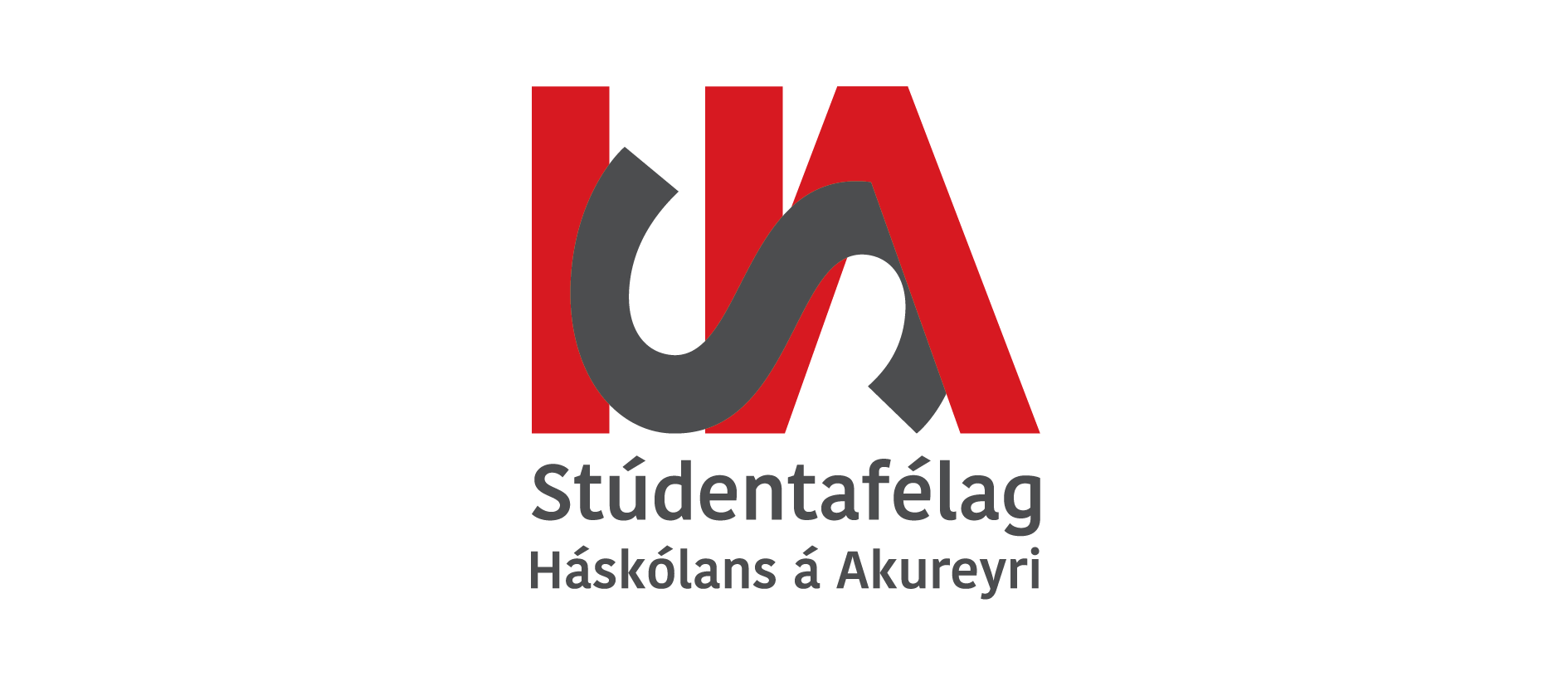 89. fundur Stúdentaráðs Mánudagur 4. apríl 2022 kl. 17:00Fundaritari: Silja Rún FriðriksdóttirMættir: Sólveig Birna (formaður), Silja Rún (varaformaður), Hermann Biering (fjármálastjóri), Sóldís Diljá, Eydís, Guðrún Ósk, Dagmar Ólína, Hörður, Kristján, Aðalheiður, Kristján Bjarki, Hulda Dröfn, Alda Rut, Berglind ValaFundur settur 17:06Dagskrá 89. fundar StúdentaráðsBeiðni vegna fræðslustyrksFjárhagsáætlun SHA 2022-2023Undanþágur frá aðildarfélögum vegan greiðslu frá SHAÚtilega SHAÖnnur málÍskápaþrifNiðurstöður samráðsfundar með Áslaugu ÖrnuVerklagsreglur- breytingar á gjöldum til aðildafélaga (nr 10)Afsögn úr StúdentaráðiÖlgerðasamningurBorgirByrjuðum fundin á að kjósa um hvort að væri í lagi að færa útilegu-liðinn fyrstann og það var einrómasamþykki á breyta fundargerð.Útilega SHAÚtilegan í ár verður á Sigríðarstöðum í ÞingeyjarsveitBeiðni vegan fræðslustyrksSærún og Kristianna eru að sækja um fræðslustyrkSamantekt frá þessu á SHA síðunni Fjárhagsáætlun SHA 2022-2023Hermann kynnir fjárhagsáætluninaEinróma samþykki var á fjárhagsáætluninaUndanþágur frá aðildarfélögum vegna greiðslu frá SHAUndanþága Kumpána, kosning á fundinumSólveig kynnir undanþágunaNafnlaus kosning eftir fundinn Önnur málÍskápaþrifSHA fékk lítinn eldhúskrók frá HA og eigum við að sjá um þrifHvern föstudag er þrifið og búið að skipta upp aðildafélögum á föstudaganaDATA er ekki að þrýfa vegna það eru fair og líka ekki í staðlotumStafnbúi er ekki að þrýfa heldur vegna þess að þau eru með á Borgum Niðurstöður samráðsfundar með Áslaugu ÖrnuVerklagsreglur- breytingar á gjöldum til aðildafélaga (nr 10)Það verða 3 greiðslur en ekki 2Fyrsta greiðsla, Data 100.000kr, Þemis 150.000kr, Stafnbúi, Reki og Magister 200.000kr, Kumpáni og Eir 250.000krÖnnur greiðsla er 1 milljón sem deilist á 7 félögin út frá skráninguÞriðja greiðsla, er ekki bundin við dagsetningu, fundum með gjaldkera/stjórn og farið yfir stöðuna og séð hversu virk þau hafa verið.Bara þau félög sem eru búin að vera dugleg að halda viðburði og eyða peningi fái greiðsluFyrsta greiðsla núna, önnurí byrjun hausts, og þriðja í lok haust-annar/byrjun vor-annarAfsögn úr stúdentaráðiHann segir sig úr sem fjarnemafulltrúa og sæti nemenda í gæðaráðiEinróma samþykki um afsögn úr þessum störfumFjarnemafulltrúi: átti að vera síðasta tímabilið fyrir fjarnemafulltrúa og biðjum um samþykki að hætta með þetta embættiEinróma samþykki að hætta með fjarnemafulltrúa embættiðÖlgerðarsamningurRennur út í júníSamningurinn kynntur og útskýrðurBorgirÞurfum að ganga vel umEf einhver vill fá að vera á Borgum þá heyra í SólveiguOg allir velkomnir að koma og læra á Borgum Fundi slitið: 18:25